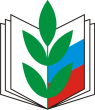 профсоюз работников народного образования и наукироссийской федерациимосковская городская организацияТЕРРИТОРИАЛЬНАЯ ПРОФСОЮЗНАЯ ОРГАНИЗАЦИЯ работников учреждений ГОРОДСКОЙ СИСТЕМЫ ОБРАЗОВАНИЯПЕРВИЧНАЯ ПРОФСОЮЗНАЯ ОРГАНИЗАЦИЯФЕДЕРАЛЬНОГО ГОСУДАРСТВЕННОГО КАЗЕННОГО ОБЩЕОБРАЗОВАТЕЛЬНОГО УЧРЕЖДЕНИЯКадетский корпус Следственного комитета Российской Федерации имени Александра НевскогоПОЛОЖЕНИЕо контрольно-ревизионной комиссии Общие положения1.1. Контрольно-ревизионная комиссия первичной профсоюзной организации ФГКОУ «Кадетский корпус Следственного комитета Российской Федерации имени Александра Невского (далее – Комиссия) избирается на собрании для осуществления контроля за деятельностью профсоюзного комитета по выполнению постановлений собраний организации, целевому использованию профсоюзных взносов, достоверностью финансовой и статистической отчетности.1.2. В своей работе комиссия руководствуется действующим законодательством о профсоюзах, Уставом и другими нормативными документами профсоюза, решениями профсоюзных органов, а также настоящим Положением.1.3. Комиссия избирается на срок полномочий профкома. Состав комиссии формируется и утверждается собранием  организации. Количество членов комиссии определяется с учетом специфики, структуры и численности профсоюзной организации. Члены комиссии из своего состава избирают председателя и заместителя председателя комиссии. Порядок избрания и форма голосования определяется комиссией.Председатель и члены комиссии осуществляют свою работу на общественных началах.1.4. При необходимости последующая замена (ротация), увеличение и уменьшение числа членов комиссии, досрочное прекращение ее полномочий осуществляется решением внеочередного собрания организации.Функции комиссииКомиссия осуществляет следующие функции:2.1. Контролирует:– выполнение постановлений собраний, профсоюзного комитета по финансовым и имущественным вопросам; порядок прохождения дел, рассмотрение писем, жалоб и предложений членов профсоюза;– исполнение бюджета и сметы профсоюзной организации; целевое использование денежных средств профсоюзной организации;– сохранность, правильность и рациональность использования средств профсоюзной организации;– достоверность финансовой и статистической отчетности;– соблюдение требований Устава профсоюза.2.2. Проводит проверки (ревизии) и проверки финансово-хозяйственной деятельности профсоюзной организации, осуществляет контроль за своевременным и полным поступлением членских профсоюзных взносов.Ревизия осуществляется по итогам деятельности профкома за год и перед отчетно-выборным собранием, а также по инициативе собрания, самой комиссии, ходатайству профкома или председателя профсоюзной организации. Результаты ревизий и проверок оформляются актами, справками, заключениями и доводятся до сведения выборного органа профсоюзной организации.2.3. Представляет в пределах своих полномочий собранию отчеты о результатах проверок (ревизий) и работе самой комиссии; делает сообщения о результата проверок (ревизий) на заседаниях профкома, информирует о них председателя профсоюзной организации.Порядок работы комиссии3.1. Деятельностью комиссии руководит председатель (в его отсутствии – заместитель председателя) комиссии, который созывает и проводит заседания комиссии, от ее имени докладывает собранию, либо информирует профком, его председателя о результатах проверок (ревизий).3.2. Комиссия осуществляет свою деятельность в соответствии с разработанным ею планом работы, который определяет периодичность и порядок проведения проверок (ревизий), который рассматривается и утверждается на ее заседании. Заседания комиссии проводятся по мере необходимости и считаются правомочными, если в их работе участвуют более половины членов комиссии. Решения комиссии принимаются в форме постановления открытым голосованием и считаются принятыми, если за них проголосовало не менее двух третьей списочного состава членов комиссии.3.3. Председатель комиссии:– утверждает распределение полномочий и обязанностей между членами комиссии;– участвует в заседаниях профкома с правом совещательного голоса;– является делегатом конференции по выборной должности.3.4. Заместитель председателя комиссии по поручению председателя комиссии участвует в заседаниях профкома; обеспечивает подготовку проектов документов, других материалов на заседания комиссии, оформляет акты ревизий, ведет протоколы заседаний комиссии, осуществляет делопроизводство.3.5. Предложения комиссии по устранению недостатков и нарушений, выявленных проверкой (ревизией) и изложенных в акте, являются обязательными для исполнения профкомом и сообщению комиссии о принятых мерах в месячный срок в письменной форме.3.6. Организационно-техническое обеспечение работы комиссии, подготовку и проведение ее заседаний, делопроизводство и ведение протоколов осуществляет председатель (в его отсутствии – заместитель председателя) комиссии.3.7. Информация комиссии о проделанной работе представляется профкому один раз в год.Права комиссииЧлены комиссии имеют право:4.1. Участвовать в подготовке предложений к разделу коллективного договора (соглашения) по вопросам, находящимся в компетенции комиссии.4.2. Получать все необходимые сведения, протоколы, документы и материалы, требовать представления справок по вопросам, возникающим при проведении проверок (ревизий).4.3. Беспрепятственно посещать места работы членов профсоюза и соответствующие службы организации для выяснения вопросов, входящих в компетенцию комиссии.4.4. Принимать решение об освобождении от выборной должности по собственному желанию председателя (заместителя председателя) комиссии и избирать из своего состава новых руководителей комиссии.Номенклатура дел комиссииДля осуществления своей деятельности комиссия должна иметь следующую документацию:– список членов комиссии;– план работы;– постановления, акты ревизий, подготовленных комиссией для рассмотрения профсоюзным комитетом, собранием организации.